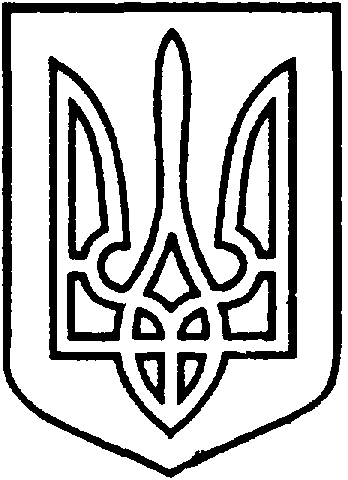 СЄВЄРОДОНЕЦЬКА МІСЬКА ВІЙСЬКОВО-ЦИВІЛЬНА АДМІНІСТРАЦІЯ  СЄВЄРОДОНЕЦЬКОГО РАЙОНУ  ЛУГАНСЬКОЇ  ОБЛАСТІРОЗПОРЯДЖЕННЯкерівника Сєвєродонецької міської  військово-цивільної адміністрації17 травня 2021 року                                                                           №710Про визначення балансоутримувачів майна, що передано від Новоастраханської сільської ради Керуючись частиною першою ст. 1, частиною дванадцятою ст. 3, пунктом 12 частини першої ст. 4, пунктом 8 частини третьої ст. 6 Закону України «Про військово-цивільні адміністрації», ст. ст. 24, 78, 135, 136, 137  Господарського кодексу України, розпорядженням керівника Сєвєродонецької міської військово-цивільної адміністрації Сєвєродонецького району Луганської області  від 14.05.2021 № 687 «Про затвердження передавального акту майна, активів та зобов’язань від Новоастраханської сільської ради до правонаступника – Сєвєродонецької міської військово-цивільної адміністрації Сєвєродонецького району Луганської області», з метою ефективного використання майна, що є комунальною  власністю Сєвєродонецької міської територіальної громади,  зобов’язую:Визначити Сєвєродонецьку міську військово-цивільну адміністрацію Сєвєродонецького району Луганської області, яка здійснює повноваження Сєвєродонецької міської ради, балансоутримувачем майна, яке належить до комунальної власності Сєвєродонецької міської територіальної громади, згідно з Додатком 1 до цього розпорядження, та закріпити за нею зазначене майно на праві оперативного управління.Відділу бухгалтерського обліку та звітності Сєвєродонецької міської військово-цивільної адміністрації Сєвєродонецького району Луганської області прийняти на баланс майно згідно з Додатком 1 до цього розпорядження, відповідно до чинного законодавства України, забезпечити його належний облік та ефективне використання. Визначити КП «Сєвєродонецьккомунсервис» балансоутримувачем майна, яке належить до комунальної власності Сєвєродонецької міської територіальної громади, згідно з Додатком 2 до цього розпорядження, та закріпити за ним зазначене  майно на праві господарського відання.КП «Сєвєродонецьккомунсервис» прийняти на свій баланс майно, згідно з Додатком 2 до цього розпорядження, відповідно до чинного законодавства України, забезпечити його належний облік та ефективне використання.3.	Визначити Управління освіти Сєвєродонецької міської військово-цивільної адміністрації Сєвєродонецького району Луганської області балансоутримувачем майна, яке належить до комунальної власності Сєвєродонецької міської територіальної громади, згідно з Додатком 3 до цього розпорядження, та закріпити за ним зазначене майно на праві оперативного управління.Управлінню освіти Сєвєродонецької міської військово-цивільної адміністрації прийняти на баланс майно згідно з Додатком 3 до цього розпорядження, відповідно до чинного законодавства України, забезпечити його належний облік та ефективне використання.Визначити КП «Сєвєродонецьке підприємство благоустрою та ритуальної служби» балансоутримувачем майна, яке належить до комунальної власності Сєвєродонецької міської територіальної громади, згідно з Додатком 4 до цього розпорядження, та закріпити за ним зазначене майно на праві господарського відання.КП «Сєвєродонецьке підприємство благоустрою та ритуальної служби» прийняти на свій баланс майно, яке зазначене у Додатку 4 до цього розпорядження, відповідно до чинного законодавства України, забезпечити його належний облік та ефективне використання.Визначити КП «Житлосервіс «Світанок» балансоутримувачем майна, яке належить до комунальної власності Сєвєродонецької міської територіальної громади, згідно з Додатком 5 до цього розпорядження, та закріпити за ним зазначене майно на праві господарського відання. КП «Житлосервіс «Світанок» прийняти на свій баланс майно, яке зазначене у Додатку 5 до цього розпорядження, відповідно до чинного законодавства України, забезпечити його належний облік та ефективне використання.Визначити Відділ культури Військово-цивільної адміністрації Сєвєродонецького району Луганської області балансоутримувачем майна, яке належить до комунальної власності Сєвєродонецької міської територіальної громади, згідно з Додатком 6 до цього розпорядження, та закріпити за ним зазначене майно на праві оперативного управління.Відділу культури Військово-цивільної адміністрації Сєвєродонецького району Луганської області прийняти на свій баланс майно, згідно з Додатком 6 до цього розпорядження, відповідно до чинного законодавства України, забезпечити його належний облік та ефективне використання.	Дане розпорядження підлягає оприлюдненню.9.	Контроль за виконанням цього розпорядження покласти на                   першого заступника керівника Сєвєродонецької міської військово-цивільної адміністрації Ігоря РОБОЧОГО, заступника керівника Сєвєродонецької міської військово-цивільної адміністрації Олега КУЗЬМІНОВА, заступника керівника Сєвєродонецької міської військово-цивільної адміністрації Ірину СТЕПАНЕНКО. Керівник Сєвєродонецької міськоївійськово-цивільної адміністрації  				Олександр СТРЮК Додаток 1до розпорядження керівника Сєвєродонецької міської військово-цивільної адміністрації від 17 травня 2021  № 710Перелік майна, що належить до комунальної власності Сєвєродонецької міської територіальної громади та передається на баланс Сєвєродонецької міської військово-цивільної адміністрації Сєвєродонецького району Луганської області Керівник Сєвєродонецької міськоївійськово-цивільної адміністрації  			Олександр СТРЮК Додаток 2до розпорядження керівника Сєвєродонецької міської військово-цивільної адміністрації від 17 травня 2021  № 710Перелік майна, що належить до комунальної власності Сєвєродонецької міської територіальної громади та передається на баланс КП «Сєвєродонецьккомунсервис»Перший заступник керівника Сєвєродонецької міськоївійськово-цивільної адміністрації  				Ігор РОБОЧИЙДодаток 3до розпорядження керівника Сєвєродонецької міської військово-цивільної адміністрації від 17 травня 2021  № 710Перелік майна, що належить до комунальної власності Сєвєродонецької міської територіальної громади та передається на баланс Управління освіти Сєвєродонецької міської військово-цивільної адміністраціїЗаступник керівника Сєвєродонецької міськоївійськово-цивільної адміністрації  				Олег КУЗЬМІНОВДодаток 4до розпорядження керівника Сєвєродонецької міської військово-цивільної адміністрації від 17 травня 2021  № 710Перелік майна, що належить до комунальної власності Сєвєродонецької міської територіальної громади та передається на баланс КП «Сєвєродонецьке підприємство благоустрою та ритуальної служби»Перший заступник керівника Сєвєродонецької міськоївійськово-цивільної адміністрації  				Ігор РОБОЧИЙДодаток 5до розпорядження керівника Сєвєродонецької міської військово-цивільної адміністрації від 17 травня 2021  № 710Перелік майна, що належить до комунальної власності Сєвєродонецької міської територіальної громади та передається на баланс КП «Житлосервіс «Світанок» Перший заступник керівника Сєвєродонецької міськоївійськово-цивільної адміністрації  				Ігор РОБОЧИЙДодаток 6до розпорядження керівника Сєвєродонецької міської військово-цивільної адміністрації від 17 травня 2021  № 710Перелік майна, що належить до комунальної власності Сєвєродонецької міської територіальної громади та передається на баланс Відділу культури Військово-цивільної адміністрації Сєвєродонецького району Луганської областіЗаступник керівника Сєвєродонецької міськоївійськово-цивільної адміністрації  				Ірина СТЕПАНЕНКО№з/пНайменування,характеристика об’єктаРіквипуску чи введення в експлуа-тацію Номер інвентар-нийОдин. вимір.Вартість за данимибухгалтерського обліку, грн.Вартість за данимибухгалтерського обліку, грн.№з/пНайменування,характеристика об’єктаРіквипуску чи введення в експлуа-тацію Номер інвентар-нийОдин. вимір.Кіль-кістьПервісна (переоцінена) вартість, грнОсновні засобиОсновні засобиОсновні засобиОсновні засобиОсновні засобиОсновні засобиОсновні засобиАдмін. будівля вул. Центральна (Леніна),  буд. 49196910131008шт140347,00Комп.Mini Сист. блок AMI PC 420200710146026шт11416,00ПК39298 Системний блок LG201110146028шт11793,00Монітор  LG201110146029шт11081,00Принтер Canon i-SENSYS LBP 3010 B201110146030шт11149,00БФП Canon i-SENSYS MF 3010  принтер201210146033шт11470,00Монітор  Quck Start201210146034шт11480,00Системний блок № 10382 LG MODISC HRJLOGIX201310146035шт15941,00Принтер Canon LBP-6000 Black201310146036шт11067,00Монітор 22 Phips 226V3LAB5/01 Sim LED Blask DVI201310146037шт11213,00Системний блок  в сборі Frime ( монітор асеr, мишка 4 ТЕСН)201610146038шт19982,00Ноутбук в зборі (HP250G4 PST99ES Black,миша 4 ТЕСН)201610146039шт17561,00БФП Canon i-SENSYS MF 3010  принтер201910146040шт19239,00Принтер Canon i-SENSYS LBP 6030 B201910146041шт16590,00ПК № 12866,(Системний блок, монітор 22"НP22wIPS  14OMI VGA201910146053шт113301,58Дитячий ігровий комплекс «Капітошка»201910148001шт126004,00Карусель велика201910148002шт110173,00Тренажер жим.під груди тяга зверху201910148003шт113608,00Музичний центр200210148004шт1975,00Факс  Panasoniq 200710148025шт1975,00Котел газ. Рівнотерм201010148031шт16000,00Підвідний газопровід10160001шт122490,00Диван «Ньюс»201910163002шт16530,00Комплект меблів для офісу201910163003шт17908,42Інші необоротні матеріальні активиІнші необоротні матеріальні активиІнші необоротні матеріальні активиІнші необоротні матеріальні активиІнші необоротні матеріальні активиІнші необоротні матеріальні активиІнші необоротні матеріальні активиСтоли двух. тумбові11130001-11130005шт5520,00Столи різні11130006-11130011шт6288,00Стулки м’які11130020-11130048шт22319,00Тумбочка11130049шт118,00Шафа господарська200911130057-11130058шт274,00Шкаф 198911130134шт148,00Шкаф плат.198911130137шт151,00Столи комп’ютерні200711130146-11130147шт2990,00Шафа  плат.200711130148шт1695,00Тумбочка200711130149шт1700,00Шафа офісна200711130150шт1695,00Шафа200711130151-шт1680,00Стіл ОСП 4 ольха201911130197-11130199шт312840,00Шафа ОШ 1 ольха201911130200шт13170,00Шафа ОШС-1 ольха стекло201911130201-11130202шт26400,00Шафа ОС 2 ольха201911130203шт12150,00Пенал ОПК-1 ольха201911130204шт11860,00Шафа ОШК-2 ольха201911130205шт12760,00Тумбочка ТМ-2 ольза201911130206-11130207шт23160,00Стіл основний ольха201911130208шт11850,00Стіл приставний ольха201911130209шт11100,00Тумба ольха201911130210шт11850,00Тумба дуб сонома201911130211шт11800,00Пенал 800 дуб сонома201911130212шт12800,00Навесна дуб сонома201911130213шт1950,00Стулки Ізо чорні201911130214-11130241шт2813440,00Крісло Престиж201911130242шт11300,00Дзеркало200911130067шт119,00Калькулятор DAVMON DM 233811130059шт195,00Калькулятор Brilliant BC 888V11130091шт154,00Калькулятор ASSISTANT AC 231511130093шт145,00Калькулятор Skiper11130141шт1297,00Калькулятор Brilliant BS 555B11130143шт1297,00Телефон Британіка Р-21311130062шт186,00Телефон LG WORLDPHONE11130085шт152,00Часи RIKON11130079шт15,00Часи LEXUS11130092шт125,00Годинник настінний KRONOS201111130176шт130,00Клавіатура комп. CROW11130090шт142,00Клавіатура комп. Genius200711130096шт138,00Клавіатура комп. atlux201111130170шт167,00Миша Loqitech PX 250200911130095шт132,00Миша Au TECH Optical Mose201111130169шт133,00Фіодоскоп FSP200911130094шт144,00Продовжувач GEMBIRD11130086шт121,00Продовжувач GEMBIRD11130115шт113,00Кабель USB201111130172шт17,0Кабель USB 2 ОА/В 3 м Gembird201211130179шт110,00Модуль USB YB11130173шт1102,00Флеш. накоп. Apacer11130098шт1148,00Secure Token-337 1710 44087;44128;60110;60125;60137201811130187-11130191шт54825,00Secure Token-337 1710 61149;61177;61232;61234;61387201811130192-11130196шт54825,00Станція rudes201011130154шт1890,00Лічильник газ.PREMA201011130155шт1240,00Лічильник електричний201011130156шт1120,00Циркуляційний насос201111130174шт1580,00Сигналізатор газу201111130175шт1250,00Принтер i-sensv S LBP 6000B201211130180шт1814,00Системний блок в зборі Frime201611130184шт14069,00МФУ Canon MF 3010 (print/scan/copy )201611130185шт14233,00Процесор SAM3 AMD Athion 11x3x440 Tray201711130186шт14576,00Колонка SPS-630201111130174ком1246,00Акустик SPS-699200911130097ком1177,00Мистер 600200911130099ком1251,00Штамп 70х30 з оснасткою201611130181шт1280,00Штамп 70х55 з оснасткою201611130182-11130183шт2680,00Електроплити199211130129-11130130шт2396,00Відро пластмасове201111130177шт116,00Відро емаліроване11130065шт16,00Багети11130068-11130075шт861,00Вогнегасники11130087-11130088шт2124,00Корзина для сміття11130080шт12,00Унітаз201011130157шт160,00Люстри201111130158-11130165шт8800,00Рукомийник201111130167шт1100,00Картина201111130158шт1100,00Закон України11130089шт158,00Штори віконні11130051-11130056шт6156,00Сейф залізний11130012-11130018шт7315,00№з/п№з/пНайменування,характеристика об’єктаРіквипуску чи введення в експлуа-тацію Номер інвентар-нийОдин. вимір.Вартість за данимибухгалтерського обліку, грн.Вартість за данимибухгалтерського обліку, грн.№з/п№з/пНайменування,характеристика об’єктаРіквипуску чи введення в експлуа-тацію Номер інвентар-нийОдин. вимір.Кіль-кістьПервісна (переоцінена) вартість, грнДорога Дом ветеранівДорога Дом ветеранів199110133012шт11109,00Дорога асф. бет. бригада №1Дорога асф. бет. бригада №1199010133013шт11948,00Дорога асф. бет. вул.Трудова (Артема)Дорога асф. бет. вул.Трудова (Артема)19871013014шт12676,00Дорога асф. бетонна автогаражДорога асф. бетонна автогараж19861013015шт11496,00Дорога асф. бет. вул. 1 МаяДорога асф. бет. вул. 1 Мая19911013016шт11326,00Дорога асф. бет. бр. № 1 вул.ШевченкоДорога асф. бет. бр. № 1 вул.Шевченко198910133017шт12523,00Дорога асф. бет. вул.ПушкінаДорога асф. бет. вул.Пушкіна199010133018шт1459,00Дорога вул. Мира (Совєтська)Дорога вул. Мира (Совєтська)199210133019шт1737,00№з/пНайменування,характеристика об’єктаРіквипуску чи введення в експлуа-тацію Номер інвентар-нийОдин. вимір.Вартість за данимибухгалтерського обліку, грн.Вартість за данимибухгалтерського обліку, грн.№з/пНайменування,характеристика об’єктаРіквипуску чи введення в експлуа-тацію Номер інвентар-нийОдин. вимір.Кіль-кістьПервісна (переоцінена) вартість, грнБудинок мин. дит. садка вул. Центральна (Леніна), 36 а198110131009шт1241443,00№з/пНайменування,характеристика об’єктаРіквипуску чи введення в експлуа-тацію Номер інвентар-нийОдин. вимір.Вартість за данимибухгалтерського обліку, грн.Вартість за данимибухгалтерського обліку, грн.№з/пНайменування,характеристика об’єктаРіквипуску чи введення в експлуа-тацію Номер інвентар-нийОдин. вимір.Кіль-кістьПервісна (переоцінена) вартість, грнПам’ятник Братська могила вул. Комсомольська (цвинтар)10133020шт10Стелла «Скорботна мати, яка тримає в руці гілку лаврового дерева вул. Центральна (СБК)10133021шт10Братська могила « Фігура воїна» вул. Шевченка10133022шт10Братська могила « Фігура воїна з автоматом» (парк)10133023шт10Хрест «Пам’ятник жертвам голодомору» в 1932-1933 роки»10133024шт10№з/пНайменування,характеристика об’єктаРіквипуску чи введення в експлуа-тацію Номер інвентар-нийОдин. вимір.Вартість за данимибухгалтерського обліку, грн.Вартість за данимибухгалтерського обліку, грн.№з/пНайменування,характеристика об’єктаРіквипуску чи введення в експлуа-тацію Номер інвентар-нийОдин. вимір.Кіль-кістьПервісна (переоцінена) вартість, грнОсновні засобиОсновні засобиОсновні засобиОсновні засобиОсновні засобиОсновні засобиОсновні засобиБудинок вул. Б. Хмельницького № 2 (житловий)196710131005шт139875,00Будинок вул. Б. Хмельницького № 18 (житловий)194810131006шт152843,00Квартира вул. Центральна (Леніна) № 36 а (житловий)198110142009шт1140039,00Будинок вул. Хуторська № 8а (житловий)199410132011шт11,00Інші необоротні матеріальні активиІнші необоротні матеріальні активиІнші необоротні матеріальні активиІнші необоротні матеріальні активиІнші необоротні матеріальні активиІнші необоротні матеріальні активиІнші необоротні матеріальні активиГойдалка Балансир201911130257шт13402,00Турнік подвійний металевий201911130258шт15640,00Тренажер Бруси201911130259шт15958,00№з/пНайменування,характеристика об’єктаРіквипуску чи введення в експлуа-тацію Номер інвентар-нийОдин. вимір.Вартість за данимибухгалтерського обліку, грн.Вартість за данимибухгалтерського обліку, грн.№з/пНайменування,характеристика об’єктаРіквипуску чи введення в експлуа-тацію Номер інвентар-нийОдин. вимір.Кіль-кістьПервісна (переоцінена) вартість, грнОсновні засобиОсновні засобиОсновні засобиОсновні засобиОсновні засобиОсновні засобиОсновні засобиБудинок культури вул. Центральна (Леніна), 53197010131010шт1590143,00БФП Canon I-SENSYS MF 237w c W-F201910146050шт111130,00Ноутбук ASUSX507UB (X507UB-EJ 171201910146051шт114933,38Музикальний центр SAMSUNG  MAX-KJ630200210148013шт12018,00Домашній кінотеатр GHTK 806 TH2001210148032шт12999,00Пульт мішерний Yamaha MG 12-XU201910148042шт113326,62Акустична система (пасивна) BIG SYX15001201910148043-10148044шт221650,20Синтезатор Yamaha HSREW410201910148045шт116500,00Ударна установка  Yamaha DTX402K201910148046шт113600,00Підсилювач потужності BIG MA 2/2201910148047шт110600,00Пристрій світловий  STLS ST 100RGB201910148048-10148049шт213800,00Проектор Hitachi CP EX303E201910148052шт115200,00Системна акустика (пасивна) ARCTIC HB 215H201910148054-10148055шт214920,00Електрогітара PACIFICF 112 (LBP)201910148056шт19000,00Сабвуфер Behrinqer B1800X Pro Eurolive201910148057шт118500,00Штори віконні10180001м100675,00Інші необоротні матеріальні активиІнші необоротні матеріальні активиІнші необоротні матеріальні активиІнші необоротні матеріальні активиІнші необоротні матеріальні активиІнші необоротні матеріальні активиІнші необоротні матеріальні активиШафа книжкова11130019шт169,00Вогнегасники11130109-11130110шт2320,00Штори1113011111130112шт232,00Багети11130113-11130114шт232,00Корзина для сміття11130116-11130119шт4144,00Штори віконні11130120шт188,00Баян Кіровський 311130127шт1108,00Шифонер11130135шт166,00Станція MJSW/ 10 м 11130166шт1900,000Мікрофон  Sture PGA58XLR201911130243-11130244шт24910,72Кабель мікрофонний  ROCKCFBLE RCL30360 07 (10м)201911130245-11130246шт2751,66Кабель мікрофонний  SOUNDKING BD111(10м)201911130247-11130248шт2962,12ПрожекторSTLS Par S-1810 RGBW201911130249-11130251шт39600,00Пульт керування Free Color C 192201911130252шт11700,00Принтер Epson L 132 фабрика друку201911130253шт15400,00Миша Genius DX-130 USB Black (31010117100)201911130254шт1160,00Жорсткий диск UCB3.0 ITB TRANSCEND Storelet 2.5 (TSITS125M3G)201911130255шт11890,00Екран Reditaf SRM 1104  на тринозі на стійкі 244 см 183 см 4 3Мatte Whste201911130256шт13400,00